ΑΘΛΗΤΙΣΜΟΣ ΩΣ ΕΜΠΟΡΕΥΜΑ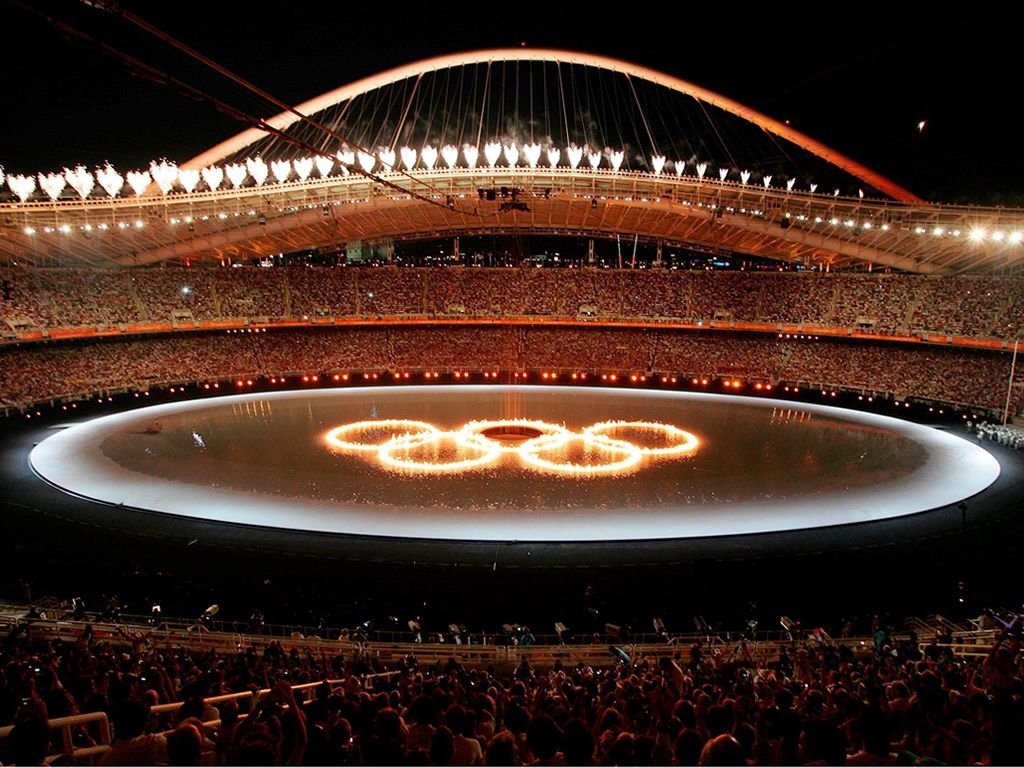 ΕΡΕΥΝΗΤΙΚΗ ΕΡΓΑΣΙΑ Β ΤΕΤΡΑΜΗΝΟΥ 2012-2013ΟΜΑΔΑ ΔΓΕΛ.  ΒΡΑΧΝΑΙΚΩΝ 								    Σχ. Έτος 2012’2013ΕΜΠΟΡΕΥΜΑΤΟΠΟΙΗΣΗ  ΤΟΥ ΑΘΛΗΤΙΣΜΟΥΣυγγραφική Ομάδα:Βασιλείου ΜάριοςΚαφούσιας Κων/νοςΚυριακόπουλος ΒασίληςΜιχαλόπουλος Δημήτρης Ευχαριστούμε τον κ.Κανελλόπουλο για την πολύτιμη βοήθεια του και τις σημαντικές υποδείξεις του!!!ΠΕΡΙΕΧΟΜΕΝΑΕΞΩΦΥΛΛΟ………………………………………….……………σελ.1 ΣΕΛΙΔΑ ΤΙΤΛΟΥ…………………………….……..…..…........σελ.2ΠΕΡΙΕΧΟΜΕΝΑ……………………………..………………....…. σελ.3ΕΙΣΑΓΩΓΗ …………………………………………………..………...σελ.4ΠΡΟΛΟΓΟΣ ………...……………………………….….…….…..σελ.5Η ΕΞΕΛΙΞΗ ΤΟΥ ΑΘΛΗΤΙΣΜΟΥ………………..…..…..σελ.6-8ΑΘΛΗΤΙΣΜΟΣ ΚΑΙ ΕΜΠΟΡΕΥΜΑΤΟΠΟΙΗΣΗ…σελ.9-10Ο ΑΘΛΗΤΙΣΜΟΣ ΣΗΜΕΡΑ…………………………σελ.11-13ΑΘΛΗΤΙΣΜΟΣ ΚΑΙ Μ.Μ.Ε……………………….....σελ.14-15ΚΕΡΔΗ ΑΠΟ ΧΟΡΗΓΟΥΣ…………………………....σελ.16-18ΔΙΑΚΙΝΗΣΗ ΠΑΡΑΝΟΜΩΝ ΟΥΣΙΩΝ…………..…...σελ.19-21ΧΟΥΛΙΓΚΑΝΙΣΜΟΣ ..……………………………..…σελ.22-24ΑΠΟΤΕΛΕΣΜΑΤΑ ΕΡΩΤΗΜΑΤΟΛΟΓΙΟΥ…………..σελ.25-30ΕΠΙΛΟΓΟΣ…………………………………………………………...σελ.31ΒΙΒΛΙΟΓΡΑΦΙΑ……………………………………………..……...σελ.32EΙΣΑΓΩΓΗΗ εργασία “ΑΘΛΗΤΙΣΜΟΣ ΩΣ ΕΜΠΟΡΕΥΜΑ” είναι πολύ ενδιαφέρουσα διότι τα υποερωτήματα που θέσαμε στο σχολείο τα έχουμε εμπνευστεί από την πραγματικότητα και κυρίως από αληθινά γεγονότα. Πολλοί αθλητές παίρνουν παράνομες ουσίες όπως είναι τα αναβολικά, με σκοπό την καλύτερη επίδοσή τους στα αγωνίσματα.  Δεν σκέφτονται τις συνέπειες και τις άσχημες επιπτώσεις στην υγεία τους, αλλά μόνο τη δόξα της στιγμής.  Ένα άλλο γεγονός  που πλήττει κυρίως τον ευρωπαϊκό αθλητικό κόσμο είναι ο χουλιγκανισμός. Οι οπαδοί καταστρέφουν ανελέητα τα γήπεδα χωρίς ούτε οι ίδιοι να ξέρουν το λόγο, αυτό έχει ως αποτέλεσμα την δυσφήμηση των  αθλημάτων.  Ο μόνος λόγος που οι χορηγοί επενδύουν πάνω στον αθλητισμό εκτός της διαφήμισής τους, είναι τα ατομικά τους συμφέροντα.  Η εξέλιξη του αθλητισμού δεν έχει φτάσει στο απώτερο σημείο της διότι, κάποιο από τα στάδια του δεν λειτουργεί αντικειμενικά, π.χ. δωροδοκία. Μερικές φορές διεξάγονται αθλητικοί αγώνες με σκοπό την οικονομική ενίσχυση σε διάφορα ιδρύματα, π.χ. φιλικοί ποδοσφαιρικοί αγώνες μεταξύ ομάδων ίδιας κατηγορίας.ΠΡΟΛΟΓΟΣΗ εργασία μας έχει ως κύριο θέμα τον αθλητισμό. Αναλύουμε τον αθλητισμό πάνω σε άλλες υποενότητες όπως είναι η διακίνηση παράνομων ουσιών (doping), αθλητές ως εμπόρευμα, στημένα παιχνίδια. Επίσης θα διαβάσετε στην εργασία μας ότι μερικοί αγώνες διοργανώνονται για φιλανθρωπικό σκοπό. Ο αθλητισμός από τα παλαιότερα χρόνια έως και σήμερα έχει εκσυγχρονιστεί. Σε θέματα όσο αναφορά τον τόπο διεξαγωγής τους, τις διοργανώσεις τους, την μεγαλύτερη συμμετοχή αθλητών σε αγώνες. Το υγιές ανταγωνιστικό πνεύμα που κυκλοφορεί στις αθλητικές εκδηλώσεις. Στην αρχαιότητα οι Έλληνες διοργάνωναν αθλητικές εκδηλώσεις για να κατευνάσουν την οργή των θεών. Αργότερα, με το πέρασμα των χρόνων αυτό άλλαξε και επήλθαν οι αιματηροί αγώνες το ρωμαϊκού ιπποδρόμου. Μετέπειτα οι αγώνες διεξάγονταν με ειρηνικό τρόπο. Στην αρχή τα αντικείμενα, όπως μπάλα, ακόντιο, δίσκος ήταν φτιαγμένα από απλά υλικά εκείνης της εποχής. Με την πάροδο των χρόνων εκσυγχρονίστηκαν τα υλικά όπως και οι αθλητικές διοργανώσεις. Στον εικοστό αιώνα ο αθλητισμός έχει πάρει διαστάσεις πολιτικές, οικονομικές αλλά και πολιτιστικές, ανάλογα ποιανού τα συμφέροντα εξυπηρετεί.Η Εξέλιξη του ΑθλητισμούΠΕΡΙΛΗΨΗΗ εργασία που θα σας παρουσιάσουμε εξελίσσετε σε δύο θεματικές ενότητες: Στην πρώτη ενότητα αναπτύσσετε ο αθλητισμός στην αρχαία Ελλάδα…Στην δεύτερη αναφέρονται περιληπτικά οι ολυμπιακοί αγώνες από το 1896 έως σήμερα και τέλος εξετάστηκαν τα οφέλη του αθλητισμού στην σημερινή μας εποχή…. ΕΙΣΑΓΩΓΗΣτην εργασία που θα σας παρουσιάσουμε τονίζετε τον αθλητικό συναγωνισμός στην Ελλάδα. Ο αθλητικός συναγωνισμός και η φυσική αγωγή προσέδωσαν στην αρχαία ελληνική κοινωνία ένα χαρακτήρα νεανικό, ένα χαρακτήρα ωραίο και δυνατό, δραστήριο και επιδέξιο, τολμηρό αλλά και έξυπνο. Το συναίσθημα του αθλητικού συναγωνισμού είχε από πολύ νωρίς εισήχθη στο πρόγραμμα εκπαιδεύσεις των νέων, οι όποιοι έπαιρναν συχνά μέρος σε αθλητικούς αγώνες.ΑΓΩΝΙΣΜΑΤΑΔρόμοι από τα αγωνίσματα του δρόμου το λεγόμενο στάδιο ή δρόμος ήταν ένα από τα πλέον συναρπαστικάαθλήματα στην αρχαία Ελλάδα. Πάλη: Υπήρχαν στην αρχαία Ελλάδα δυο ειδή πάλης, η πάλη ήταν ξεχωριστόαγώνισμα αλλά και ένα από τα αγωνίσματα ου πεντάθλου. Υπήρχε στο πρόγραμμα των ολυμπιακών αγώνωνπολύ νωρίς. Πυγμαχία: Η πυγμαχία σαν άθλημα ήταν γνωστή στην Ελλάδα από αρχαιότατων χρονών. Το παγκράτιο: ήταν συνδυασμός πάλης και πυγμαχίας, μεγάλη σημασία δεν είχε μονό η δύναμη του αθλητή αλλάο συνδυασμός δύναμης και τέχνης, παρά τη σκληρότητα τους, το άθλημα αυτό αγαπήθηκε πολύ από τους Έλληνες και παρέμενε στο πρόγραμμα των μεγάλων αγώνων, μέχρι το τέλος της ιστορίας τους. Εξίσου αγαπητό ήταν και το αγώνισμα της δισκοβολίας. Ακοντισμός: υπήρχαν δύο τρόποι ρίψης του ακοντίου ο πρώτος απέβλεπε όπως και σήμερα στη μεγαλύτερη δυνατή απόσταση που θα μπορούσε να διανύσει το ακόντια και το ονόμαζαν εκηβόλον ενώ το δεύτερο ειδώς ακοντισμού απέβλεπε στην επιτυχία ορισμένουστόχου και ονομαζόταν εστοχαστικών .Το πένταθλο: περιελάμβανε πέντε αγωνίσματα: το άλμα το δίσκο το εκηβόλον το δρόμο και την πάλη. Οι αρχαίοι πίστευαν ότι δεν προήγαγε μονό την υγεία αλλά και την σωματική ωριαίο των αθλητών.Τόσο τα αγωνίσματα σε γιορτές όσο και οι ολυμπιακοί αγώνες επέφεραν έσοδα στην πόλη-κράτος από τους τουρίστες αλλά ακόμα και από στοιχήματα. Οι Ολυμπιακοί Αγώνες αποτελούσαν στην Αρχαία Ελλάδα μέρος των εορτασμών προς τιμή του Δία, βασιλιά όλων των Θεών του Ολύμπου. Η πρώτη γραπτή μαρτυρία για τους Αγώνες προέρχεται από το 900 π.Χ αλλά πιστεύεται πως υπήρχαν οι Αγώνες και πιο παλιά, αφού η μαρτυρία λέει πως οι αγώνες διοργανώνονταν κάθε 4χρόνια. Μέχρι το 650 π.Χ τους Αγώνες αποτελούσε μόνο ένα άθλημα, το τρέξιμο στα  ενώ μετά προστέθηκαν και η πάλη, το πένταθλο, η ιππασία και ο αγώνας δρόμου με άρματα. Κατά την διάρκεια των αγώνων, 7 μέρες πριν και 7 μέρες μετά, τηρούταν ανακωχή σε όλους τους πολέμους που γίνονταν στην Ελλάδα, πράγμα που δείχνει πως βάση διεξαγωγής των αγώνων ήταν η ειρήνη. Δικαίωμα συμμετοχής είχαν μόνο οι άντρες και απαγορευόταν αυστηρά, με κίνδυνο την ποινή θανάτου, η είσοδος στις γυναίκες και στους δούλους. Οι αθλητές αγωνίζονταν γυμνοί και βραβεύονταν με ένα στεφάνι από κλαδιά ελιάς. Το 393 μ.Χ ο Ρωμαίος Αυτοκράτορας Θεοδόσιος Α', απαγόρευσε την συνέχιση των Ολυμπιακών Αγώνων αφού ήταν ειδωλολατρικοί. Μετά την διακοπή των Ολυμπιακών Αγώνων για αρκετό καιρό, η αναβίωσή τους έγινε από το Γάλλο Βαρόνο Πιέρ ντε Κουμπερτέν και τον Έλληνα Δημήτριο Βικέλα το 1896 στην Αθήνα, με ιδιαίτερη λαμπρότητα, στο Παναθηναϊκό στάδιο. Στην Ολυμπία όπου τελούνταν παλαιότερα οι Ολυμπιακοί αγώνες βρίσκεται τώρα η έδρα της Διεθνής Ολυμπιακής Ακαδημίας. Με την προσπάθεια της αναβίωσης των Ολυμπιακών Αγώνων ήθελαν να επαναφέρουν το Ολυμπιακό Πνεύμα, τις αξίες που αντιπροσώπευε όπως ήταν το ήθος, η περηφάνια, η αγάπη για τη γη, ο σεβασμός, η δύναμη, η αγάπη για την ειρήνη και η συμφιλίωση των κρατών. Κάθε τέσσερα χρόνια αυτό το πνεύμα αναβιώνει κατά τους Ολυμπιακούς Αγώνες ανεξάρτητα σε ποια χώρα διοργανώνονται, γι' αυτό άλλωστε οι σύγχρονοι Ολυμπιακοί Αγώνες είναι εξίσου σημαντικοί στην ανθρωπότητα όσο ήταν και οι αρχαίοι. Σήμερα, όμως, εντυπωσιάζουν όχι μόνο με την απόδοση των αθλητών αλλά και με την αίγλη με την οποία διοργανώνονται και εξελίσσονται. Τον θεατή εντυπωσιάζουν, εκτός άλλων, οι εγκαταστάσεις, τα νέα αθλήματα και άλλα πολλά δευτερεύοντα, τα οποία μπορεί να μην έχουν μεγάλη σημασία ή άμεση σχέση με τον αθλητισμό, αλλά φανερώνουν πως οι συγκεκριμένοι αγώνες είναι ξεχωριστοί, πως είναι γιορτή της ανθρωπότητας και όχι μια συνηθισμένη αθλητική διοργάνωση.	Στην συνέχεια όμως της εξέλιξης των ολυμπιακών αγώνων υπήρχε ως κίνητρο τα χρήματα που θα απέφερε στο κράτος από τους τουρίστες, τα στοιχήματα αλλά και οι παράνομες ουσίες που θα διακινούνταν.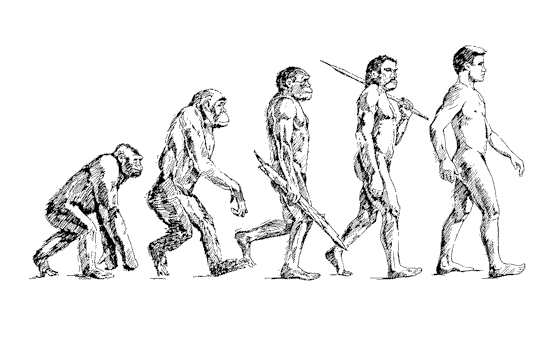             ΑΘΛΗΤΙΣΜΟΣ ΚΑΙ ΕΜΠΟΡΕΥΜΑΤΟΠΟΙΗΣΗΜια ουσιαστική πραγματικότητα στο παγκόσμιο αθλητικό στερέωμα είναι ασφαλώς η εισδοχή της εμπορευματοποίησης. Είναι ένα γεγονός το οποίο δεν θα πρέπει να μας αφήνει αδιάφορους κι ούτε να υποβαθμίζεται η σημαντικότητά του, αφού η πείρα μάς απέδειξε ότι αποτελεί καθοριστικό παράγοντα στην όλη αθλητική εξέλιξη, τόσο στην κορυφή όσο και στο πλάτος και στο βάθος. Δεν θα εξετάσουμε σήμερα εάν η εμπορευματοποίηση συνάδει με τα γνήσια αθλητικά ιδεώδη, αλλά την εμπορευματοποίηση στην πραγματικότητα.Πρώτα θα πρέπει να δώσουμε μια λογική εξήγηση γιατί η εμπορευματοποίηση αποτελεί πραγματικότητα και ρεαλιστική αντιμετώπιση της σημερινής κατάστασης. Ο αθλητισμός κατέχει μεγάλο μέρος της δραστηριότητας μιας κοινωνίας και σαν τέτοιος είναι φυσικό να επηρεάζεται από τα άλλα κοινωνικά φαινόμενα. Ένα δε φυσικό φαινόμενο της εποχής μας είναι η εμπορευματοποίηση. Αποτελεί έναν επιστημονικό κλάδο, αναγκαίο στοιχείο οποιασδήποτε καταναλωτικής κοινωνίας, και αποτελεί ανάγκη και μέσο για μεγαλύτερα κέρδη.Ο αθλητισμός έχει ανάγκη από κέρδη όχι μόνο χρηματικά, αλλά και ηθικά, γιατί και αυτά απαιτούν οικονομική ευμάρεια. Είναι τόσο διαδεδομένος και αναπτυγμένος ο αθλητισμός, που είναι αδύνατο το κράτος από μόνο του να αντεπεξέλθει. Έτσι, αναγκαστικά, ένα ιδεαλιστικό και ηθικό φαινόμενο έχει εμπορευματοποιηθεί. Η οποιαδήποτε εξέλιξη σε ένα σημείο σταματά, εάν δεν υπάρχει η υλική βοήθεια. Είναι γι' αυτό που, παρ' όλες τις διαφορετικές απόψεις για το σκοπό του αθλητισμού, θα πρέπει να δεχθούμε την εμπορευματοποίηση ως στοιχείο προόδου και ανάπτυξης.Είναι τόσα τα άλλα άτυχα κελεύσματα της κοινωνίας, που θα πρέπει ο αθλητισμός να αποδείξει, με αποτελέσματα, τα θετικά και αρνητικά στοιχεία. Και αυτά δεν είναι απλώς η προβολή, προσωπική ή κρατική, αλλά είναι και η υγεία, είναι και η αποφυγή των ναρκωτικών, ο χουλιγκανισμός, η βία και άλλες κακές έξεις. Για να επιτευχθούν, όμως, όλα αυτά, χρειάζονται χρήματα, που δεν μπορεί το κράτος να καλύψει από μόνο του.Το θέμα, λοιπόν, δεν είναι αν θα δεχθούμε την εμπορευματοποίηση ή όχι. Αυτή είναι δεδομένη. Το θέμα είναι πώς θα μπορέσουμε να την ελέγξουμε, γιατί είναι γεγονός πως, αν αφεθεί ανεξέλεγκτη, τότε μπορεί να υποτάξει ολόκληρο το φάσμα του αθλητισμού και θα χαθούν τα οποιαδήποτε θετικά αποτελέσματα, αφού θα αλλοιωθεί η ουσία του.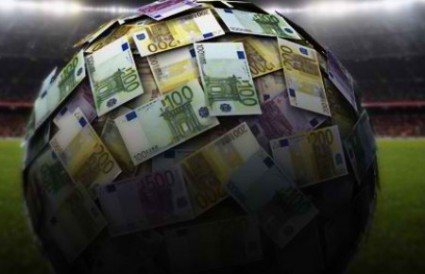 Ο ΑΘΛΗΤΙΣΜΟΣ ΣΗΜΕΡΑΟ αθλητισμός σήμερα παρουσιάζει το εξής παράδοξο: Δεν πρόκειται πια για μια σωματική προσπάθεια την οποία καταβάλλουμε επειδή αρέσει σε εμάς, αλλά επειδή αρέσει στους άλλους που τη βλέπουν. Το να δώσουμε απλά έναν ορισμό του αθλητισμού όπως καταγράφεται σε χιλιάδες λεξικά θα ήταν κάτι το παρωχημένο καιτετριμμένο.Όταν λέμε την λέξη αθλητισμός ο νους μας ταξιδεύει και συνδυάζει πολλά πράγματα μαζί. Ο αθλητισμός στις μέρες μας δεν είναι κάτι το απλό όπως συνέβαινε στα αρχαία χρόνια, αντίθετα αποτελεί μία από τις πιο σύνθετες καταστάσεις. Η φράση του Πιερ Ντε Κουπερτέν ότι αξία έχει η συμμετοχή και όχι η νίκη ακούγεται μάλλον ως ανέκδοτο σήμερα. Όσο όμως και αν έχει διαστρεβλωθεί , ο σκοπός του αθλητισμού είναι άλλος και σχετίζεται με τα υψηλά ιδανικά του ανθρώπου. Ξεφεύγει από τα στενά όρια της ανάπτυξης των σωματικών δεξιοτήτων και αποβλέπει σε κάτι ποιο ευρύ που είναι η πνευματική καλλιέργεια. Πρεσβεύει μια παγκόσμια κοινωνία χωρίς διακρίσεις, αναπτύσσει το αίσθημα της συνεργασίας, αντιτίθεται στο άδικο και αναγνωρίζει το δίκιο και το τίμιο και το κυριότερο απευθύνεται σε όλους τους ανθρώπους κάθε κοινωνικής τάξης, φυλής, χρώματος, θρησκεύματος και πατρίδας. Αποτελεί μέσο διαπαιδαγώγησης και διαμόρφωσης χαρακτήρα για τους νέους.Ο αθλητισμός και το παιχνίδι δεν είναι για τα παιδιά μόνο ένας τρόπος εξάσκησης και ανάπτυξης των σωματικών τους ικανοτήτων αλλά και μία ευκαιρία για να δημιουργήσουν καινούριους φίλους, να κοινωνικοποιηθούν Οι συνήθειες που θα αποκτήσουν τα παιδιά δια μέσου της άθλησης, θα τα συνοδεύσουν σε όλη τους τη ζωή. Επιπρόσθετα η σωματική άσκηση των παιδιών, θα έχει πολύ ευεργετικάαποτελέσματα για τη σωματική τους υγεία., να ψυχαγωγηθούν και να βελτιώσουν την αυτοπεποίθησή τους. Σήμερα, ένα μεγάλο μέρος του χρόνου των παιδιών, περνά και ίσως να χάνεται, μπροστά στην τηλεόραση, στα παιγνίδια video και στους ηλεκτρονικούς υπολογιστές.Η διατροφή τους κάθε άλλο παρά υγιεινή είναι και χαρακτηρίζεται από μεγάλη περιεκτικότητα σε λιπαρά και σε υδατάνθρακες. Η παχυσαρκία στα παιδιά έχει γίνει μάστιγα που εξαπλώνεται και θέτει τις προϋποθέσεις για σημαντικά προβλήματα υγείας που θα προκύψουν αναπόφευκτα όταν τα παχύσαρκα παιδιά θα ενηλικιωθούν. Δεν υπάρχει πια χρόνος, ευκαιρία ή και ασφάλεια για ελεύθερο παιχνίδι στις γειτονιές. Γι’ αυτό δεν πρέπει κανείς μας να ξεχνά ότι ο βασικός στόχος της άθλησης χρειάζεται να είναι πρωτίστως μια ευχάριστη δραστηριότητα και μια πολύτιμη εμπειρία για το παιδί. Η συμμετοχή στα οργανωμένα αθλήματα δίνει την ευκαιρία στα παιδιά και στους νέους να βελτιώσουν τη φυσική τους κατάσταση και να συνηθίσουν σ’ έναν τρόπο ζωής και άσκησης που ιδανικά θα συνεχίσουν και στην ενήλικη ζωή τους. Ο αθλητισμός προστατεύει τα παιδιά από την παχυσαρκία και τη γνωστή παγίδα 'καναπές - τηλεόραση - ψυγείο'. Μειώνει τον κίνδυνο για προβλήματα υγείας (τώρα, αλλά και στη μετέπειτα ζωή), όπως η παχυσαρκία, οι καρδιαγγειακές νόσοι και οσακχαρώδης διαβήτης, και βοηθά στην απόκτηση υγιεινών συνηθειών. Επιπλέον, συμβάλλει στην ανάπτυξη κινητικών δεξιοτήτων και συντονισμού. Ο αθλητισμός δεν αφορά μόνο στη σωματική ανάπτυξη και υγεία, αλλά και στον τρόπο με τον οποίο το παιδί αρχίζει να αντιλαμβάνεται τον κόσμο. Με τη συμμετοχή στα αθλήματα το παιδί γίνεται μέλος μιας ομάδας και μαθαίνει να επικοινωνεί ισότιμα και με κανόνες, να συμμετέχει σε μια κοινή προσπάθεια προς έναν κοινό στόχο. Είναι μια ευκαιρία να κάνει νέους φίλους και να μάθει να συνεργάζεται μαζί τους. Εξίσου σημαντικό, όμως, είναι και το γεγονός ότι μέσα από τον αθλητισμό το παιδί αντιλαμβάνεται και αποδέχεται τη διαφορετικότητα και καλλιεργεί την ιδέα του αλληλοσεβασμού και της ανεκτικότητας.Τέλος καταλήγουμε ότι η άθληση από μικρή ηλικία πέρα από τα οφέλη στην φυσική κατάσταση που προσφέρει έχει και αρκετά πλεονεκτήματα, στοχεύει στην θωράκιση ενός γερού οργανισμού. Ένας κίνδυνος: Αρκετές φορές, πάντως, η λάθος επιλογή αθλήματος, οι πιεστικοί γονείς ή οι φιλόδοξοι προπονητές μπορεί να μετατρέψουν τη χαρά του μικρού αθλητή σε απογοήτευση. Το παιδί, και ειδικά το παιδίπροσχολικής ηλικίας, μπορεί να μην είναι ακόμα αναπτυξιακά έτοιμο να ασχοληθεί με κάποιο άθλημα, ενώ άλλες φορές ίσως να πιεστεί να ακολουθήσει κάτι που δεν του ταιριάζει. Σε τέτοιες περιπτώσεις δεν αποδίδει καλά και, ειδικά αν αθλείται σε ανταγωνιστικό περιβάλλον, επηρεάζεται η αυτοεκτίμησή του. Παράλληλα, μειώνονται και οι πιθανότητες να συνεχίσει να ασχολείται με τον αθλητισμό. Άλλα και οιπροικισμένοι μικροί αθλητές δυσκολεύονται να συνδυάσουν τις συχνά αυξημένες απαιτήσεις του αθλήματος με τις υπόλοιπες σχολικές και κοινωνικές υποχρεώσεις τους και συχνά καταπονούνται ψυχικά και σωματικά στην προσπάθεια να επιτύχουν τη νίκη με κάθε κόστος.Καλό είναι οι γονείς αλλά και το φιλικό και συγγενικό περιβάλλον του παιδιού να διατηρούν ρεαλιστικές προσδοκίες για την εξέλιξη και τις επιδόσεις του παιδιού και να δίνουν έμφαση στον ψυχαγωγικό χαρακτήρα του αθλήματος, να επαινούν τα παιδιά για την προσπάθεια και να τα ενθαρρύνουν στην περίπτωση αποτυχίας.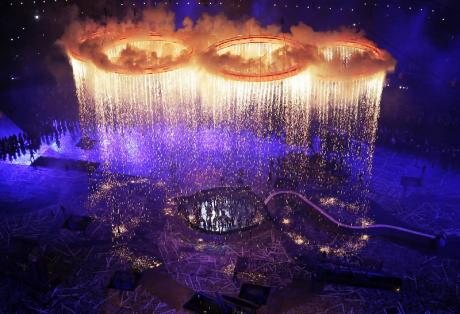 Σε μια εποχή, που η σύγχρονη τεχνολογία και η πρόοδος στον τομέα της καθηλώνουν εκατομμύρια ανθρώπους για πολλές ώρες μπροστά στην τηλεόραση, είναι ανάγκη να εξετάσουμε τις σχέσεις Μέσων Μαζικής Επικοινωνίας και Αθλητισμού. Σίγουρα, η προσέγγιση στο θέμα αυτό απαιτεί ρεαλισμό και αποδοχή πραγματικοτήτων. Τα Μέσα διαδραματίζουν σήμερα έναν πολύ σημαντικό ρόλο όχι μόνο στο κεφάλαιο της απλής πληροφόρησης, αλλά και στη διαμόρφωση χαρακτήρων.Αναμφίβολα θα πρέπει να δεχτούμε τον καταλυτικό ρόλο που έχουν τα Μ.Μ.Ε. σήμερα στον άνθρωπο. Από μια απλή φωτογραφία μέχρι την παρουσίαση ενός απλού ντοκιμαντέρ ή τη μετάδοση μεγάλων αθλητικών γεγονότων. Αν, όμως, κάνουμε θέση κοινά αποδεκτή αυτήν την παραδοχή για το ρόλο των Μέσων, θα πρέπει από την άλλη να σταθούμε με ιδιαίτερη προσοχή στο μεγαλύτερο κοινωνικό φαινόμενο του αθλητισμού.Στη διαχρονική τους πορεία τα δυο αυτά κεφάλαια έχουν σημεία επαφής, βασικούς κοινούς άξονες, αλλά και σημεία συμπόρευσης. Όλα τα Μέσα προβάλλουν τα διάφορα αθλητικά προγράμματα γνωρίζοντας ότι αυτό αρέσει στους αναγνώστες, ακροατές και τηλεθεατές. Αυτή είναι μια πραγματικότητα. Μια άλλη, όμως, πραγματικότητα λέει ότι ο αθλητισμός σε παγκόσμια κλίμακα δεν θα γνώριζε τη σημερινή του ανάπτυξη, χωρίς την απαιτούμενη τοπική και διεθνή προβολή.Ανεπιφύλακτα η ομαλή και αρμονική συμπόρευση των ρόλων που έχουν να διαδραματίσουν τα δυο αυτά κεφάλαια στη ζωή του σύγχρονου ανθρώπου είναι επιτακτική όσο ποτέ άλλοτε. Και αυτό φαίνεται μέσα από τη διαχρονικότητα του αθλητισμού, όπου τον Ολυμπιονίκη τον διαφήμιζαν οι ίδιοι οι άνθρωποι, ρίχνοντας τα τείχη.ΑΘΛΗΤΙΣΜΟΣ ΚΑΙ Μ.Μ.Ε.Σήμερα που τα Μ.Μ.Ε. μέσα στη μάχη για ποιοτική και σφαιρική ενημέρωση διαθέτουν εκατομμύρια, αναζητούν και την εμπορική πλευρά των θεμάτων που καλύπτουν και ο Αθλητισμός αναδεικνύεται σε ένα εμπορικό θέμα. Χρειάζεται, λοιπόν, προσοχή μήπως η ανεξέλεγκτη προβολή και υπερπροβολή από τα Μ.Μ.Ε. εκφυλίζει το ίδιο το πνεύμα του Αθλητισμού. Μια συγκεκριμένη διαχωριστική γραμμή, μεταξύ της εμπορευματοποίησης και της διατήρησης του αθλητικού πνεύματος, θα πρέπει πάντα να αναδεικνύεται.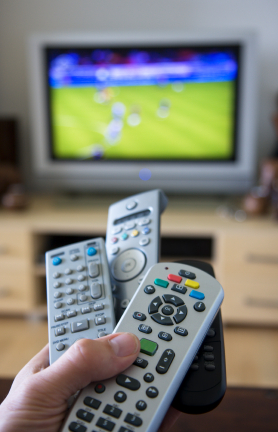 ΚΕΡΔΗ ΑΠΟ ΧΟΡΗΓΟΥΣΜόνο τον αέρα στις Ολυμπιακές εγκαταστάσεις δεν έχουν εμπορευτεί η ΔΟΕ και οι συνεργάτες της, ενώ οι πολλές και σύνθετες συμφωνίες που γίνονται με εταιρίες κάθε είδους έχουν δημιουργήσει μια τεράστια λίστα απαγορεύσεων και υποχρεώσεων των θεατών. Οι Ολυμπιακοί Αγώνες της Αθήνας δε θα μπορούσαν, αλλά και κανείς από τους υπεύθυνους γι' αυτούς δεν το θέλησαν, να ξεφύγουν από την πεπατημένη της εμπορευματοποίησης και του εξευτελισμού κάθε έννοιας που σχετίζεται με την άδολη συμμετοχή σε αθλητικές δραστηριότητες, που παραπέμπουν, μάλιστα, σε ιστορικές και διαχρονικές πανανθρώπινες αξίες. Αλλά κι αυτές σε εμπόρευμα τις έχουν μετατρέψει οι εμπλεκόμενοι με τους Αγώνες. Πολλή συζήτηση έχει γίνει για τους χορηγούς, μεγάλους, μικρούς, «Εθνικούς» και «Διεθνείς», των Ολυμπιακών Αγώνων και, λίγο - πολύ, είναι γνωστός ο ρόλος τους στην εμπορευματοποίηση των Αγώνων και στη διαστρέβλωση του πνεύματος, αλλά και τρόπου διεξαγωγής τους. Για τις εταιρίες που εμπλέκονται στον «αγαθό» και πανάρχαιο θεσμό των χορηγιών, η υπόθεση, ουσιαστικά, είναι μια κορυφαία διαφημιστική καμπάνια, αρμονικά συνδυασμένη με μια στρατηγική πωλήσεων. Σε κάθε περίπτωση, ένα είναι σαφές: Οσα χρήματα και αν καταβάλουν οι χορηγοί, σκοπός τους είναι να τα εισπράξουν στο πολλαπλάσιο και η παγκόσμια απήχηση των Αγώνων αποτελεί εγγύηση για την επίτευξη αυτού του σκοπού.Τα λεφτά είναι πολλά και τα συμφέροντα τεράστια. Οι αθλητές κάνουν ατομικά συμβόλαια και πατρονάρονται από εταιρίες. Το «καντράν» αρχίζει το μέτρημα πριν, κατά τη διάρκεια και ανάμεσα στις αθλητικές διοργανώσεις. Ο,τι λένε και κάνουν εντάσσεται σε όρους συμβολαίων, οι επιδόσεις τους μεταφράζονται σε «ζεστό χρήμα». Κι ύστερα έρχονται οι συμφωνίες κορυφής. Οπως έχει ξαναγράψει ο «Ρ», από το 1980 μέχρι σήμερα, η ΔΟΕ έχει εισπράξει 15 δισ. δολάρια από προγράμματα μάρκετινγκ, ενώ η τηλεοπτική μετάδοση είναι από μόνη της μια υπόθεση εκατοντάδων εκατομμυρίων δολαρίων. Το 1992 καταβλήθηκαν για τηλεοπτικά δικαιώματα στους Ολυμπιακούς Αγώνες της Βαρκελώνης 633 εκατ. δολάρια. Είχαν περάσει 34 χρόνια από το 1958, τότε που προστέθηκε στον Ολυμπιακό Χάρτη το άρθρο 49 που όριζε ότι: «Τα τηλεοπτικά δικαιώματα θα πωλούνται από την Οργανωτική Επιτροπή με την έγκριση της ΔΟΕ και τα έσοδα θα μοιράζονται σύμφωνα με τις οδηγίες της ΔΟΕ».Τα χορηγικά δικαιώματαΣτους Ολυμπιακούς Αγώνες της Αθήνας, όπως και σε προηγούμενους, οι διοργανωτές έπλεξαν το εγκώμιο των εταιριών - χορηγών. Σχετικά κείμενά τους αναφέρονται στη χορηγία με τρόπο που την ταυτίζουν με την ύπαρξη των Αγώνων! Οι χορηγοί αντιμετωπίζονται ως ευεργέτες και σωτήρες του θεσμού των Ολυμπιακών Αγώνων. Ωστόσο, κάθε χορηγία συνοδεύεται από έμπρακτα ανταλλάγματα υπέρ των εταιριών - χορηγών. Δεν πρόκειται για δώρο λοιπόν, αλλά για μια εμπορική πράξη με συγκεκριμένους όρους και θα ήταν ευχής έργο να μην προσπαθούν μερικοί να μπλέξουν και ανώτερες ιδέες στην υπόθεση. Οπως, για παράδειγμα, οι δύο από τις μεγαλύτερες επιχειρήσεις γαλακτοκομικών προϊόντων στην Ελλάδα, οι ΔΕΛΤΑ και ΦΑΓΕ, που συνέπραξαν για από κοινού χορηγία. Οι επικεφαλής των δύο εταιριών μίλησαν και για «Ολυμπιακή εκεχειρία» και για προσφορά. Ομως...Στη διάρκεια των Αγώνων, τα προϊόντα αυτών και όλων των άλλων χορηγών έχουν μονοπωλιακή θέση στα στάδια και στις άλλες εγκαταστάσεις. Είναι χαρακτηριστικό ότι δεν επιτρέπεται η είσοδος σε ...«απαγορευμένα» ανταγωνιστικά προϊόντα, που πίνονται, φοριούνται ή χρησιμοποιούνται με κάθε τρόπο. Οι θεατές ελέγχονται και τα σημεία πώλησης ανήκουν αποκλειστικά σε χορηγούς. Μια τεράστια διαφημιστική καμπάνια βρίσκεται σε εξέλιξη με πρωταγωνιστές αυτές τις εταιρίες, ενώ μόνο τα σήματά τους επιτρέπονται στις εκδηλώσεις που έχουν σχέση με τους Αγώνες και, φυσικά, απαγορεύεται κάθε είδους ενέργεια βλαπτική προς τις εταιρίες - χορηγούς. Ακόμη και στη λαμπαδηδρομία, ο κόσμος που περίμενε για να υποδεχτεί τη φλόγα κουνούσε με μανία και αδιαμαρτύρητα τα σημαιάκια των χορηγών, συμμετέχοντας στην ...«εθνική προσπάθεια». Χαρακτηριστικό παράδειγμα της «παντοκρατορίας» των χορηγών είναι το περιστατικό στο «Ολυμπιακό λιμάνι» του Πειραιά. Τα πλοία που έφεραν διαφημιστικό διάκοσμο μη χορηγών εταιριών κινητής τηλεφωνίας αντιμετώπισαν προβλήματα και τα σήματα καλύφθηκαν.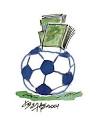 Διακίνηση παράνομων ουσιών για καλύτερες επιδόσεις στα αθλήματα (doping)                                                                                                                   Από τις εποχές της Αρχαίας Ολυμπίας, όπου το μόνο απτό έπαθλο ήταν ο κότινος από ελιά, η δόξα του νικητή ήταν υπέρλαμπρη. Τόσο, που να αναγκάσει, σύμφωνα με ορισμένες πληροφορίες, ακόμη και τους προγόνους μας να καταφύγουν σε παράτυπες τεχνικές βελτίωσης των δυνατοτήτων τους. Ένα μείγμα κρασιού και στρυxvivns, ενός δηλητηρίου που σε μικρές δόσεις λειτουργεί σαν διεγερτικό, λέγεται πως ήταν το μυστικό μερικών νεαρών αθλητών στις αρχαίες Ολυμπιάδες. Τα χρόνια πέρασαν, τα μεγέθη έχουν μεγαλώσει πέρα από κάθε φαντασία, αλλά ο διακαής πόθος πολλών αθλητών για νίκη με οποιοδήποτε αντίτιμο έχει παραμείνει αναλλοίωτος μέσα στους αιώνες. 
Ακόμα και μια τόσο λαμπρή γιορτή, όπως ήταν οι Ολυμπιακοί αγώνες της Αθήνας κατάφερε να σκιαστεί έστω και λίγο από τα κρούσματα ντόπινγκ σε αθλητές, αποδεδειγμένα ή όχι. Μετάλλια αφαιρέθηκαν, αθλητές αποκλείστηκαν, μεγάλα ονόματα από πολλές χώρες δεν έλαβαν τελικά μέρος στους αγώνες με τις υποψίες περί χρήσης απαγορευμένων ουσιών να πλανώνται πάνω από τα κεφάλια τους. Μα τι είναι τελικά οι ουσίες αυτές και γιατί κάνουν τόσο κακό στον ανθρώπινο οργανισμό;Σήμερα άλλωστε ο αθλητισμός έχει αλλάξει. Πέρα από τη δεδομένη δόξα του νικητή σε μια Ολυμπιάδα, υπάρχουν και πολλά συνεπακόλουθα που κάνουν το δέλεαρ της επιτυχίας ακόμη μεγαλύτερο. Συναντήσεις στίβου με μεγάλα χρηματικά έπαθλα, χορηγοί, διαφημίσεις, όλα αυτά καταλήγουν στα κέρδη. Και όταν η ζωή ενός αθλητή είναι γεμάτη στερήσεις, συνεχή προσπάθεια, αλλά παράλληλα και αγώνα για επιβίωση με πενιχρά μέσα, αφού οι διακρίσεις απαιτούν πλήρη αφοσίωση στο άθλημα και κατά συνέπεια καμία άλλη επαγγελματική ενασχόληση, η καταξίωση και οι μεγάλες διακρίσεις γίνονται έως και αναγκαίες.
Έτσι, ορισμένοι αθλητές υποκύπτουν στον πειρασμό και προσπαθούν να ενισχύσουν τον οργανισμό τους και να ανεβάσουν τις επιδόσεις τους με τη χρήση διαφόρων φαρμακευτικών σκευασμάτων. Εδώ να ξεκαθαρίσουμε πως δεν είναι όλες οι ουσίες που χρησιμοποιούνται στο ντόπινγκ ίδιες, ούτε και χρησιμοποιούνται για τον ίδιο σκοπό. Ανάλογα με τις ανάγκες του κάθε αθλητή, υπάρχουν ουσίες που αυξάνουν το μυϊκό όγκο και τη δύναμη του αθλητή, διεγείρουν, χαλαρώνουν, προκαλούν απώλεια βάρους, καλύπτουν τον πόνο ή απλά κρύβουν τη χρήση άλλων ουσιών. Στη συνέχεια θα ρίξουμε μια ματιά στην κάθε κατηγορία αναβολικών, αναλύοντας τι ακριβώς κάνουν, ποια είναι τα αποτελέσματα αλλά και ποιές είναι οι βλάβες που προξενούν στον οργανισμό. Το ντόπινγκ εδραιώθηκε, όσο απίστευτο κι αν φαίνεται, τις δεκαετίες του 1920 και 1930,αν και ήδη υπήρχαν αναφορές για αθλητές που έκαναν χρήση ουσιών προκειμένου να βελτιώσουν τις επιδόσεις τους. Το1935 Γερμανοί επιστήμονες απομόνωσαν την
τεστοστερόνη και τη χρησιμοποίησαν για να αυξήσουν τη μυϊκή δύναμη και την επιθετικότητα τόσο των στρατιωτών του Χίτλερ, όσο και των αθλητών της χώρας στους Ολυμπιακούς Αγώνες του Βερολίνου το 1936, όπως λέγεται. Μια ακόμη ανακάλυψη ήρθε το 1955, όταν δημιουργήθηκαν τα πρώτα αναβολικά στεροειδή, τα οποία χρησιμοποιήθηκαν κατά κόρον από χώρες του ανατολικού μπλοκ, κατά τη διάρκεια του επονομαζόμενου «Ψυχρού Πολέμου». Με κάθε επιτυχία Ανατολικών αθλητών να γίνεται αντικείμενο προπαγάνδας, η χρήση ουσιών από Ανατολικούς (κυρίως) αθλητές έγινε γνωστή μετά την ενοποίηση της Γερμανίας, ενώ από την πλευρά των Δυτικών πιο διαδεδομένη ήταν η διαδικασία προσθήκης αίματος στους αθλητές. Η αλήθεια είναι πως, εκ των πραγμάτων, οι έλεγχοι για τυχόν ντοπαρισμένους αθλητές είναι μόνιμα πίσω από τα νέα σκευάσματα που ενισχύουν τον οργανισμό και ρίχνουν στον κάλαθο των αχρήστων το «ευ αγωνίζεσθαι». Τουλάχιστον, όμως, με τις προόδους της σύγχρονης τεχνολογίας αλλά και με τα πιο αυστηρά μέτρα που λαμβάνονται από τις διεθνείς ομοσπονδίες, η απόσταση ολοένα και μικραίνει. Έτσι, στα ήδη υπάρχοντα και εξελιγμένα τεστ ούρων, αλλά και αίματος όπου χρειαστεί, έρχονται να προστεθούν νέα, πιο σύγχρονα τεστ που εξετάζουν και άλλες παραμέτρους του οργανισμού. Για παράδειγμα, ένα νέο τεστ που ετοιμάζεται για να ανιχνεύει την ερυθροποιητίνη στον οργανισμό βασίζεται στον έλεγχο των ερυθρών αιμοσφαιρίων του αθλητή. Καθώς έχει αποδειχθεί πως η χρήση συνθετικής ερυθροποιητίνης δημιουργεί ερυθρά αιμοσφαίρια μικρότερα σε
μέγεθος και με μεγαλύτερη περιεκτικότητα σε σίδηρο, οι επιστήμονες προσανατολίζονται πpos αυτή την κατεύθυνση προκειμένου να διαγνώσουν αν ένας αθλητής έχει κάνει χρήση της ουσίας.
Όπως είναι τα πράγματα σήμερα, η επιστήμη βρίσκεται σε ένα διαρκή φαύλο κύκλο: Όλο και πιο εξελιγμένες ουσίες κυκλοφορούν, παίζοντας κρυφτούλι με τους ελέγχους μέσα στον οργανισμό του αθλητή, μέχρι να βρεθεί ο τρόπos να εντοπιστούν, οπότε και μια άλλη, πιο εξελιγμένη ουσία θα πάρει τη θέση της. Έτσι, και καθώς δεν φαίνεται ορατή λύση στον ορίζοντα, η μάχη θα συνεχίσει να μαίνεται, μέχρι ίσως να συνειδητοποιήσουμε όλοι πως η πραγματική αξία τηs νίκης κρύβεται στις δικές μας δυνάμεις και όχι σε κάποια επιζήμια για την υγεία φάρμακα.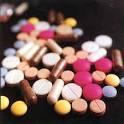 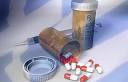 XoυλιγκανισμόςΩς χουλιγκανισμός αναφέρεται η ανάρμοστη και βίαιη συμπεριφορά οπαδών αθλητικών ομάδων που οδηγεί στη διατάραξη της τάξης. Εκφάνσεις χουλιγκανισμού συνήθως θεωρούνται πράξεις όπως η υβριστική συμπεριφορά σε γήπεδα κατά τη διάρκεια αγώνων πολλές φορές με ρατσιστική διάθεση, η επιθετική συμπεριφορά σε αυτούς τους χώρους, οι εισβολές οπαδών στον αγωνιστικό χώρο πολλές φορές με βίαιες διαθέσεις, οι ομαδικές συγκρούσεις οπαδών εντός και εκτός γηπέδων καθώς και δολοφονίες που γίνονται μεταξύ οπαδών που τάσσονται υπέρ διαφορετικών ομάδων.Ο όρος χρησιμοποιείται πολύ συχνά για να περιγράψει την συμπεριφορά των οπαδών σε αγώνες ποδοσφαίρου. Με αυτόν τον τρόπο δηλώνονται βανδαλισμοί και ομαδικές συγκρούσεις που λαμβάνουν χώρα πριν, κατά τη διάρκεια, ή μετά από έναν ποδοσφαιρικό αγώνα, αλλά δεν είναι λίγες οι φορές που προκαθορισμένες συγκρούσεις μεταξύ οπαδών γίνονται ανεξάρτητα από τους αγώνες ή με αφορμές αγώνες άλλων αθλημάτων.Α.Ετυμολογία Ο χουλιγκανισμός ονομάστηκε έτσι από τον όρο "hooliganism" που χρησιμοποιείται από τη δεκαετία του 1890 για να χαρακτηρίσει τη συμπεριφορά συμμοριών των δρόμων. Η χρήση του όρου εμφανίζεται σε μια αναφορά της Αστυνομίας του Λονδίνου το 1898, αλλά ενδεχομένως δεν είναι η πρώτη. Μία επικρατής θεωρία αναφέρει πως ο όρος πάρθηκε από το όνομα του Πάτρικ Χούλιχαν ο οποίος ήταν Ιρλανδός βάνδαλος που έμενε στο Λονδίνο.[1][2] Μια άλλη θεωρία αναφέρει πως ο όρος προέρχεται από τον απολίτιστο τρόπο ζωής μιας Ιρλανδικής αγροτικής οικογένειας. Άλλη θεωρία υποστηρίζει ότι ο όρος πάρθηκε από μία συμμορία του δρόμου στο Ίσλινγτον του Λονδίνου που είχε το όνομα "Χούλι". Τέλος, υπάρχει και μια θεωρία που υποστηρίζει ότι ο όρος βασίζεται στην Ιρλανδική λέξη "houlie" που χρησιμοποιείται για να χαρακτηρίσει ένα έκλυτο πάρτι.Β.Ιστορία Το ποδόσφαιρο στην Αγγλία προήλθε από παραδοσιακές εκδηλώσεις που περιλάμβαναν παιχνίδι με μια μπάλα που είχαν συνήθως μαζική συμμετοχή από τους κατοίκους της περιοχής όπου λάμβανε χώρα. Γενικά σκοπός ήταν συνήθως η μεταφορά της μπάλας από ένα σημείο της πόλης σε ένα άλλο ή η κατοχή της μπάλας από έναν συμμετέχοντα μέχρι κάποια προκαθορισμένη διάρκεια. Η μαζική συμμετοχή υποδηλώνει τις βίαιες συγκρούσεις που ξεσπούσαν πολλές φορές σε τέτοιου είδους εκδηλώσεις. Από το 1314 ακόμη, ο Εδουάρδος Β' της Αγγλίας, απαγόρευσε τέτοιου είδους εκδηλώσεις διότι όπως αναφέρει μπορεί να προκαλούσαν κοινωνικές αναταραχές ή και προδοσία.[4] Στην ίδια χώρα και αφού οι πρώτοι κανόνες του σύγχρονου ποδοσφαίρου είχαν εδραιωθεί, σημειώθηκαν μεγάλες αναταραχές μετά τον αγώνα της Πρέστον Νορθ Εντ με την Άστον Βίλα. Οι δύο ομάδες λιθοβολήθηκαν και χτυπήθηκαν άσχημα με ξύλα και αναφέρεται ότι ένας παίκτης της Πρέστον έμεινε αναίσθητος. Τον επόμενο χρόνο καταγράφηκαν συμπλοκές μεταξύ οπαδών της Πρέστον με οπαδούς της Κουίνς Παρκ Ρέιντζερς καθώς το 1905 κάποιοι υποστηρικτές της Πρέστον δικάστηκαν για χουλιγκανισμό μετά τον αγώνα της ομάδας με την Μπλάκμπερν. Μεταξύ τους ήταν και μια "μεθυσμένη και εκτός τάξης" 70χρονη γυναίκα. Στο διάστημα του μεσοπολέμου δεν καταγράφηκαν αντίστοιχα φαινόμενα, αλλά κατά τη δεκαετία του 1950 εμφανίστηκε η μόδα των Μοντς και αυτή των Ρόκερς που όπως αναφέρεται ομάδες κάθε παράταξης είχαν συγκρούσεις μεταξύ τους, με αφορμή διαφορές στην ιδεολογία και στον τρόπο εμφάνισης.[5] Τέτοιου είδους αντιθέσεις όξυναν το κλίμα μεταξύ των οπαδών αντιπάλων ομάδων και εμφανίστηκε ένα νέο κύμα χουλιγκανισμού. Το 1956, οπαδοί της Λίβερπουλ Φ.Κ. και της, επίσης από την πόλη του Λίβερπουλ, Έβερτον, έλαβαν μέρος σε διάφορα περιστατικά καταστροφής τρένων. Από το 1965 αναφέρονται κάθε χρόνο κατά μέσο όρο περίπου 25 περιστατικά χουλιγκανισμού στην Αγγλία.[4]Στην ήπειρο της Αμερικής έχουν καταγραφεί φαινόμενα χουλιγκανισμού από το 1964. Εκείνη τη χρονιά στο Περού σκοτώθηκαν περισσότεροι από 300 και τραυματίστηκαν 500 σε έναν αγώνα μεταξύ Αργεντινής και Περού, προκριματικό για τους Ολυμπιακούς Αγώνες του Τόκιο. Στην Αργεντινή σκοτώθηκαν περίπου 70 άτομα σε έναν ποδοσφαιρικό αγώνα στο Μπουένος Άιρες, αφού κάποιοι πετούσαν καιόμενα κομμάτια χαρτιού στις κερκίδες.[6] Αναφέρεται ότι έχουν σκοτωθεί στην Αργεντινή 40 άτομα από το 1992 ως το 2002 σε συγκρούσεις που σχετίζονται με χουλιγκανιστική συμπεριφορά. Το 1969, μεταξύ Ελ Σαλβαδόρ και Ονδούρα εξεγέρσεις μετά τον ποδοσφαιρικό αγώνα μεταξύ των εθνικών ομάδων των δύο χωρών δυναμίτισαν τις πολιτικές διαφορές τους και ένας πενθήμερος πόλεμος ξέσπασε που ονομάστηκε από την αφορμή του Πολέμου του ποδοσφαίρου. To 1971 στη Βραζιλία σκοτώθηκαν τέσσερις και τραυματίστηκαν πάνω από 1500 μετά από συγκρούσεις που ακολούθησαν ποδοσφαιρικό αγώνα στο Σαλβαδόρ.[7]Στη δεκαετία του 1970 καταγράφονται φαινόμενα χουλιγκανισμού και στην υπόλοιπη Ευρώπη πέραν της Αγγλίας. Στην Ιταλία τότε πρωτοεμφανίστηκαν βίαιες πράξεις από οπαδούς σε γήπεδα ποδοσφαίρου, όπως οι ρίψεις επικίνδυνων αντικειμένων προς παίκτες και διαιτητές. Το φαινόμενο οξύνεται από τις οργανώσεις των ούλτρας που εμφανίστηκαν στα τέλη της δεκαετίας του 1960 και πολλές φορές σχετίζονται με νεοναζιστική ιδεολογία. Σκοπός των οργανώσεων αυτών πέρα από την υποστήριξη των ομάδων είναι οι συγκρούσεις με οπαδών αντίπαλων ομάδων. Στην Ολλανδία, το 1974, ξέσπασαν συγκρούσεις μεταξύ οπαδών της Φέγιενορντ και της Αγγλικής Τότεναμ στον τελικό του κυπέλλου ΟΥΕΦΑ. Από εκείνη την περίοδο και μετά ολοένα και περισσότερες Ευρωπαϊκές χώρες εμφανίζουν έντονα φαινόμενα χουλιγκανισμού. Μεταξύ τους η Ισπανία, η Τουρκία, η Νορβηγία, η Πολωνία, η Κροατία, η Ρωσία και η Ελλάδα.ΑΠΟΤΕΛΕΣΜΑΤΑ ΕΡΩΤΗΜΑΤΟΛΟΓΙΟΥΣε αυτήν την έρευνα ρωτήθηκαν 50 μαθητές και 4 καθηγητές.ΕΠΙΛΟΓΟΣΗ συνεργασία σε πολλά θέματα επιφέρει λύσεις και θετικά αποτελέσματα. Πρέπει όλοι μας να τη στηρίζουμε και να την ενισχύουμε. Η συνεργασία αυτή μπορεί να τελείται σε αθλητικές διοργανώσεις αλλά και σε μαθητικές εκδηλώσεις. Έτσι εμεις, μαζευτήκαμε μαζί, αφού πρώτα ο καθένας μας χωριστά συγκέντρωσε τις πληροφορίες του. Τις συγκεντρώσαμε, τις διαβάσαμε, τις συζητήσαμε, ποιες από αυτές πρέπει να γράψουμε στο θέμα του αθλητισμού. Η ομαδική δουλειά μας, σίγουρα προσφέρει περισσότερα θετικά στοιχεία στην εικόνα της εργασίας μας. Το ίδιο συμβαίνει και στις αθλητικές διοργανώσεις η ευγενής άμιλλα που εφαρμόζεται από τους αθλητές μας στηρίζει την άθληση. Γι αυτό πρέπει να μην επιτρέπεται η διακίνηση παράνομων ουσιών, αλλά και τα στημένα παιχνίδια στον αθλητικό χώρο.ΒΙΒΛΙΟΓΡΑΦΙΑwww.gsp.orgwww.wikipedia.grwww.olympicgame.aspΓια την εργασία χρησιμοποιήθηκαν τα προγράμματα: Microsoft office Word 2007, Microsoft office PowerPoint 2007 και Microsoft office Excel 2007.